PRESS RELEASESub: DVC organizes closing ceremony of Swachhta Pakhwada 2022The concluding ceremony of the fortnight observance of Swachhta Pakhwada (16th May – 31st May 2022) was held at Dr. Meghnad Saha Auditorium ,DVC Hqtrs, Kolkata on 31st May 2022. Swami Mahaprajnananda Maharaj, Principal, Ramkrishna Mission Vidyamandira, Belur Math graced the occasion as Chief Guest.At the very outset, the Chairman, DVC welcome the Hon’ble Chief Guest with flower bouquet and token of honour.The programme then commenced with felicitation of the Safai Karamcharis employed at DVC Headquarters who were appreciated by one and all for their dedicated service to the society. Thereafter, prizes were distributed to the winners of the Painting and Slogan competitions which were organized during the course of the Swachhta Pakhwada- 2022. The Hon’ble Chief Guest, the Chairman DVC, the Chief Vigilance Officer, the Member Technical , the Member Finance and the Additional Secretary distributed the prizes amongst the winners.  The Hon’ble Chief Guest Swami Mahaprajnananda Maharaj delivered an enlightening speech on the topic “Swachhta- A Unique Service” which mesmerized the entire audience. The essence of his deliberation was “Service to Mankind is Service to God”. He enumerated upon various anecdotes of Swami Vivekananda and other famous Swamijis on how they had chosen the path of Service to Mankind. The programme concluded with vote of thanks to the esteemed dignitaries conveyed by the Chief Engineer –I & GM Development, Secretariat Department , DVC Kolkata.                                                               ******                                                                                                                                                 1st June 2022Kolkata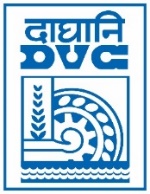 Damodar Valley CorporationInformation & Public Relations DepartmentDVC Towers, VIP Road, Kolkata – 700 054Contact: (033) 6607-2128E-mail : cpro@dvc.gov.in